ПРИЛОЖЕНИЕШКОЛА  БЕЗОПАСНОСТИ  ПОЖИЛОГО  ЧЕЛОВЕКАЦикл  «Личная  безопасность пожилого человека»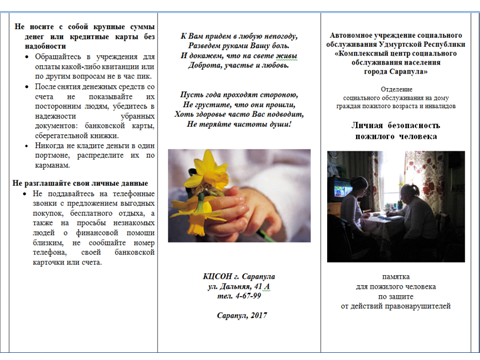 Цикл  «Пожарная  безопасность»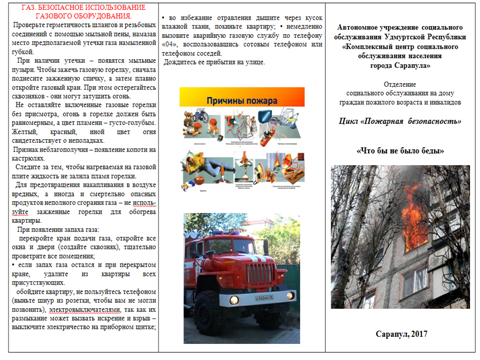 Цикл  «Основы здоровья и долголетия»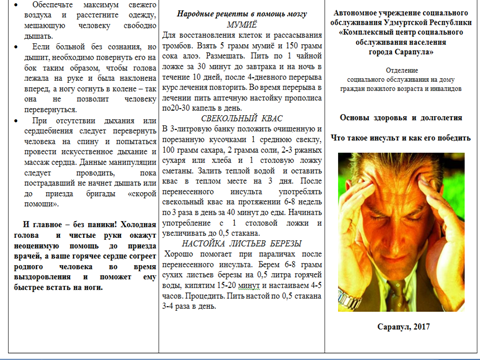 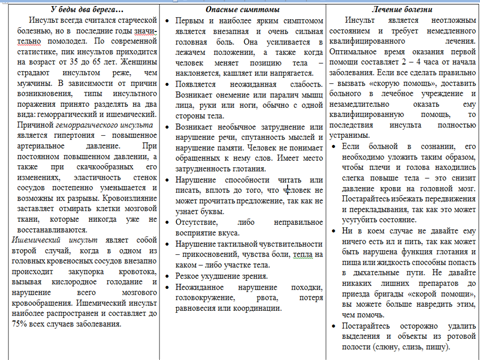 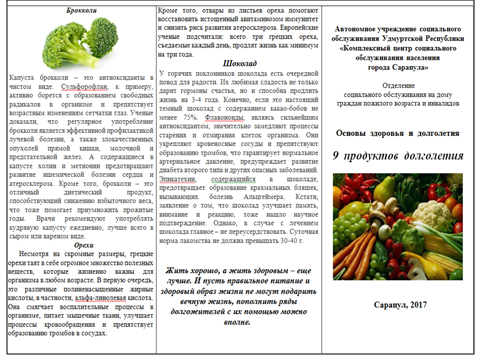 ТЕРАПИЯ  ВОСПОМИНАНИЯМИ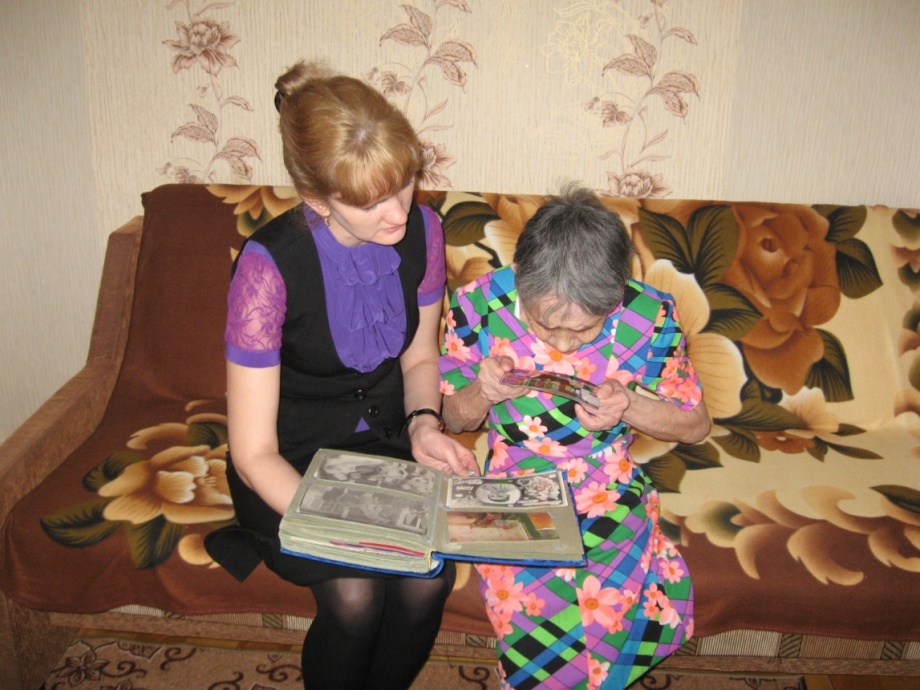                      Листаем старый фотоальбом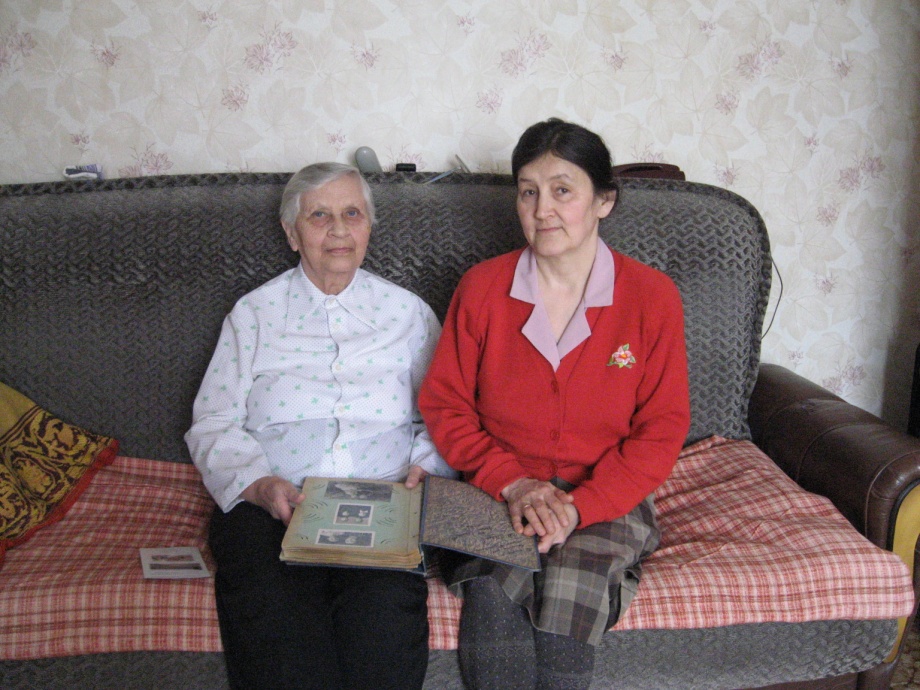 Просмотр фотографий  молодости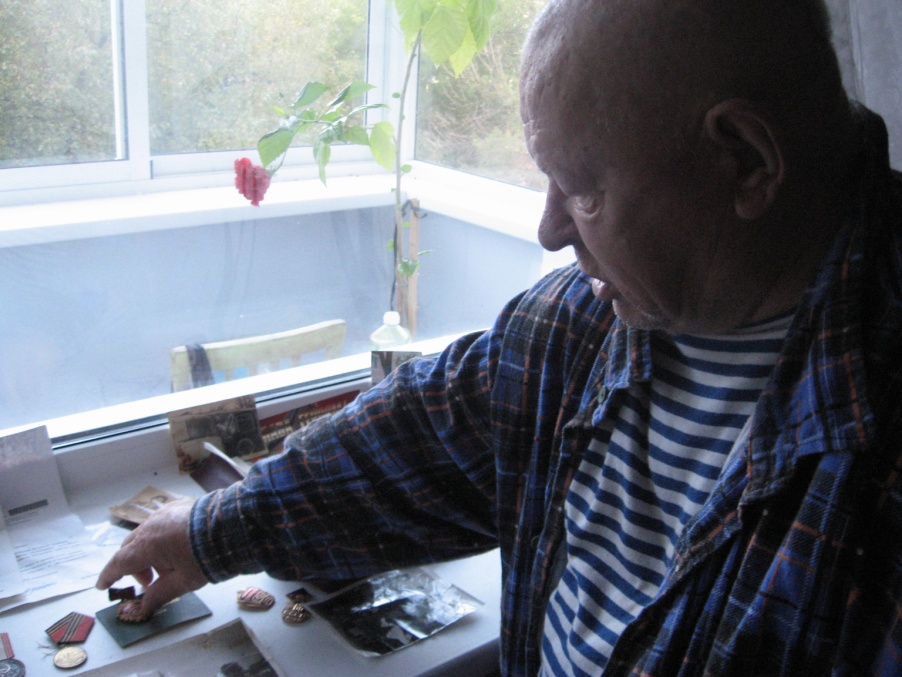 Вспоминая былые  заслугиСИДЕЛКА  НА  ДОМУ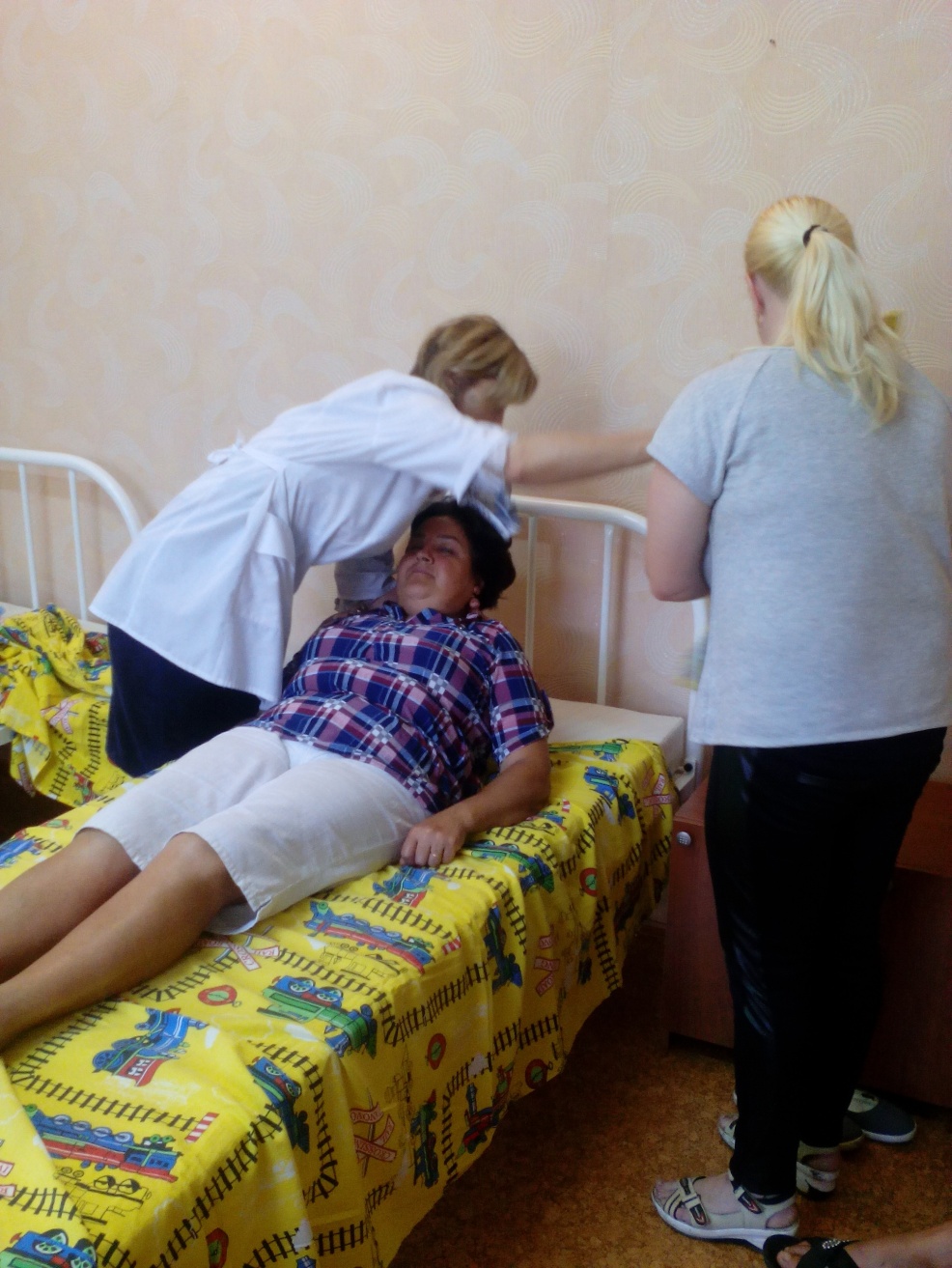 Обучение родственников основным навыкам ухода за тяжелобольными гражданамиКлуб  «Интер – ДА»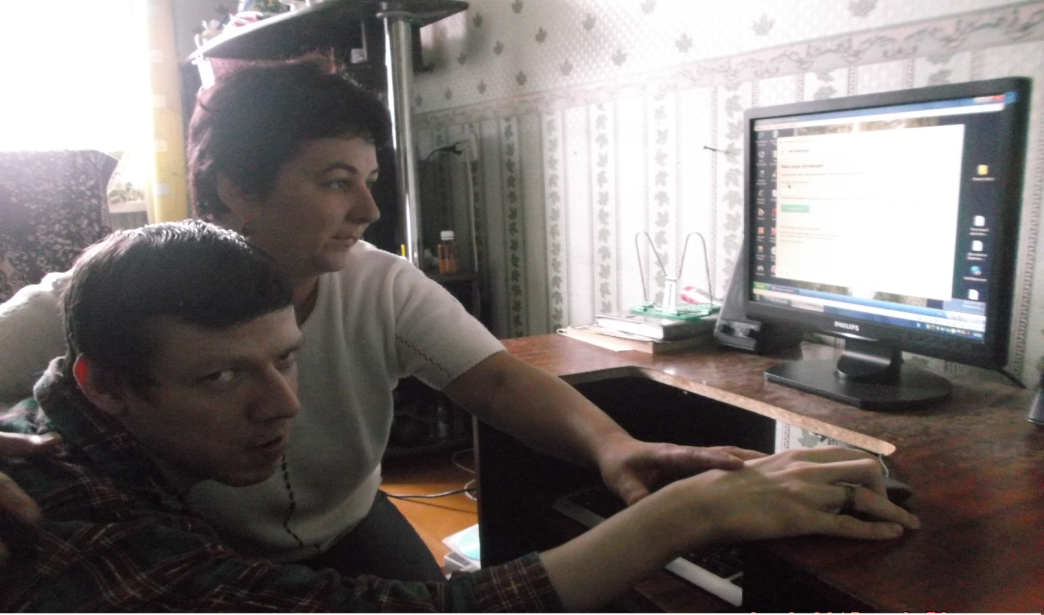 Обучение простейшим навыкам работы на компьютере«Гарденотерапия»«В  царстве  Орфея»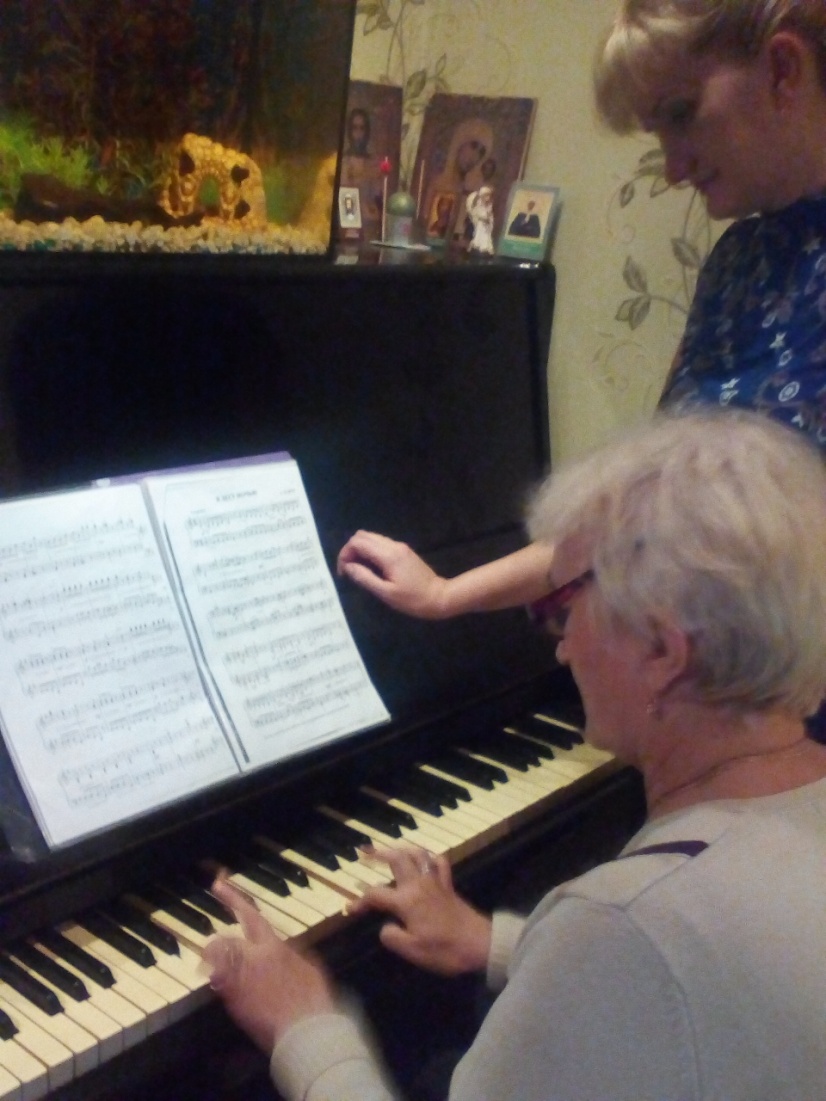 И снова как в первый раз, вспоминаем давно забытое«Мобильная  библиотека»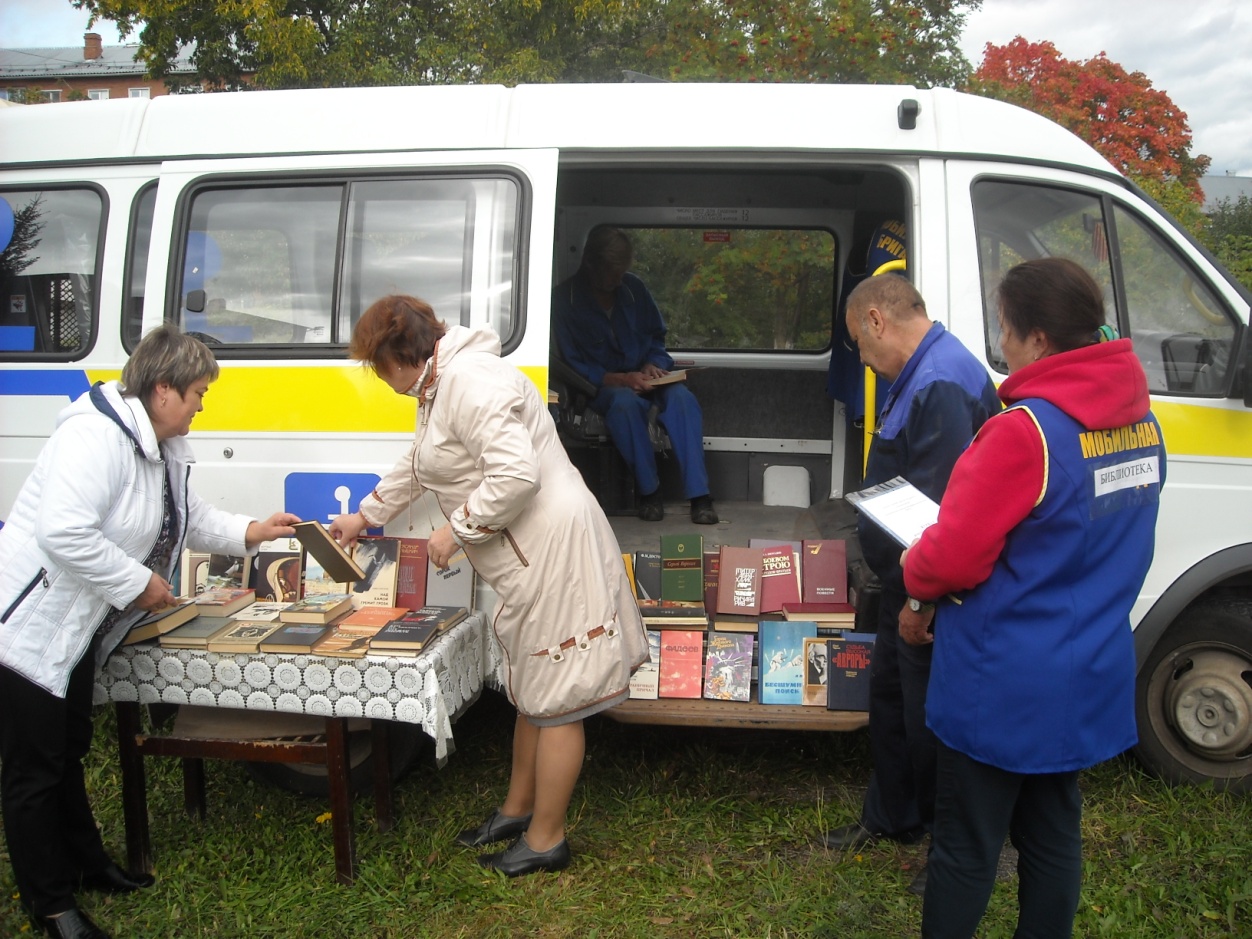 Рейд в один из районов города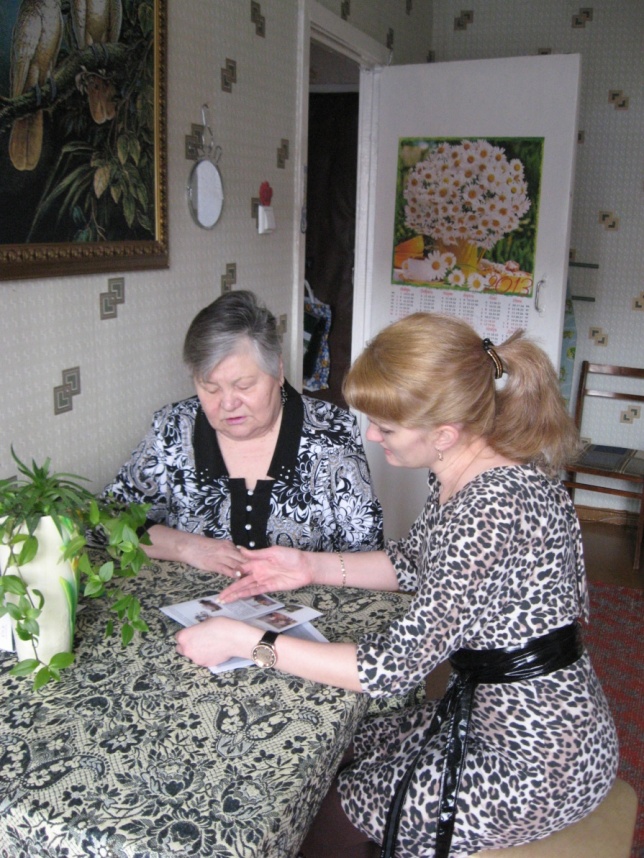 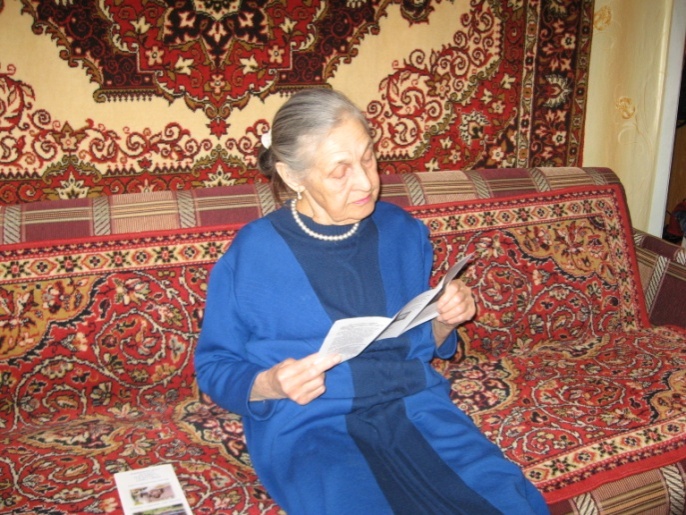 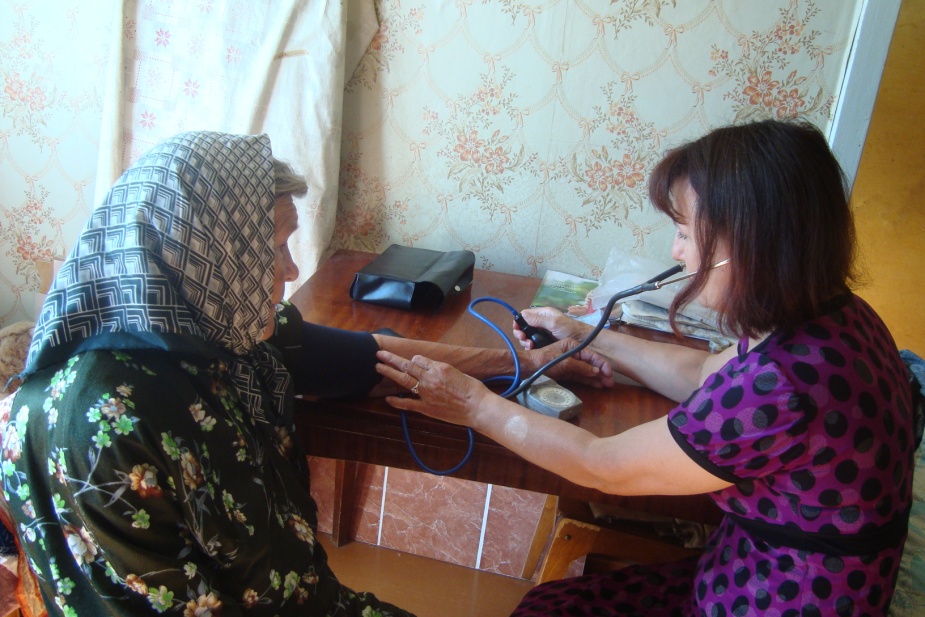 Контроль за состоянием здоровьяКормление ослабленных больных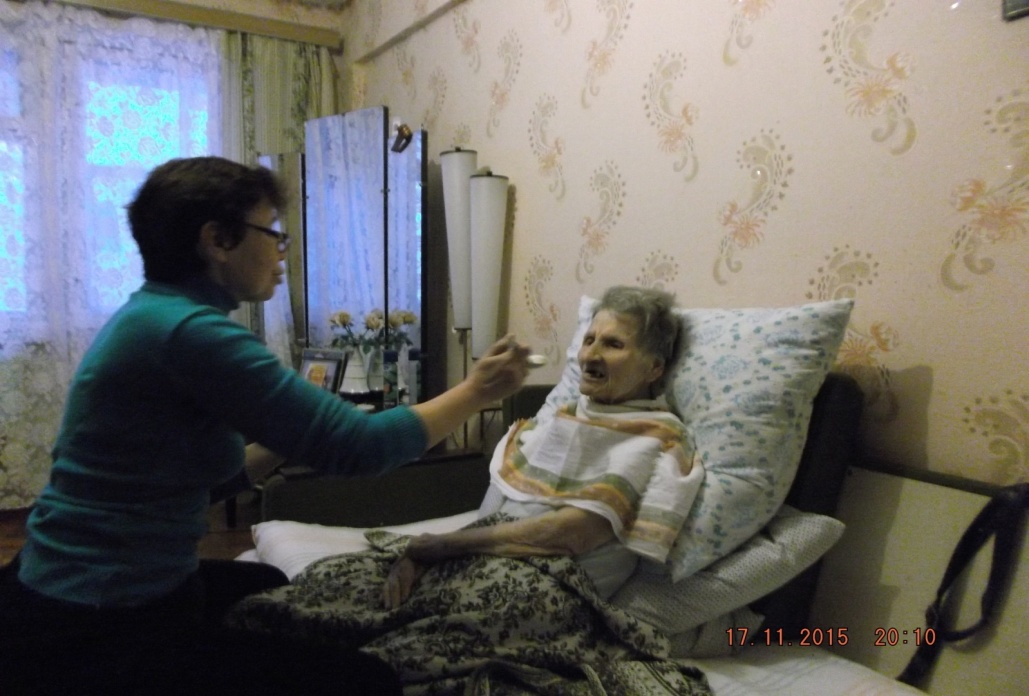 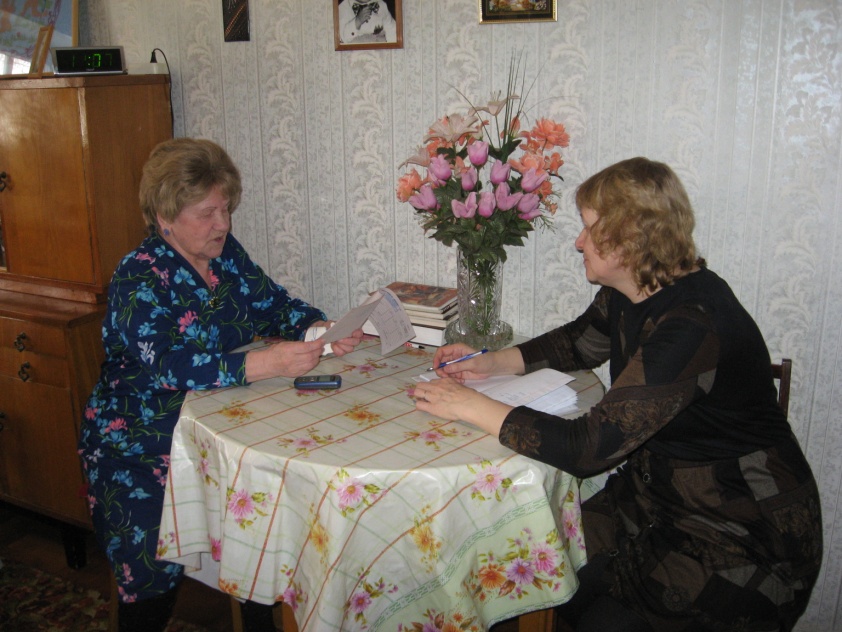 Узнала  много  новой  информацииПоделилась  накопленным опытом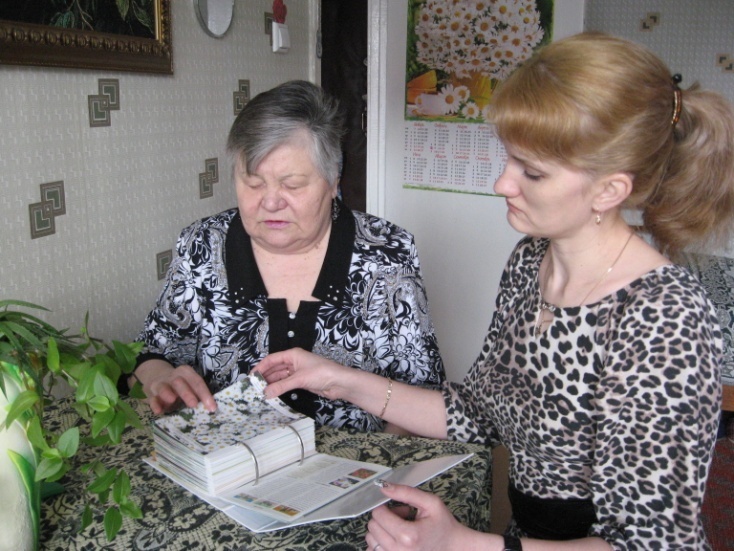 